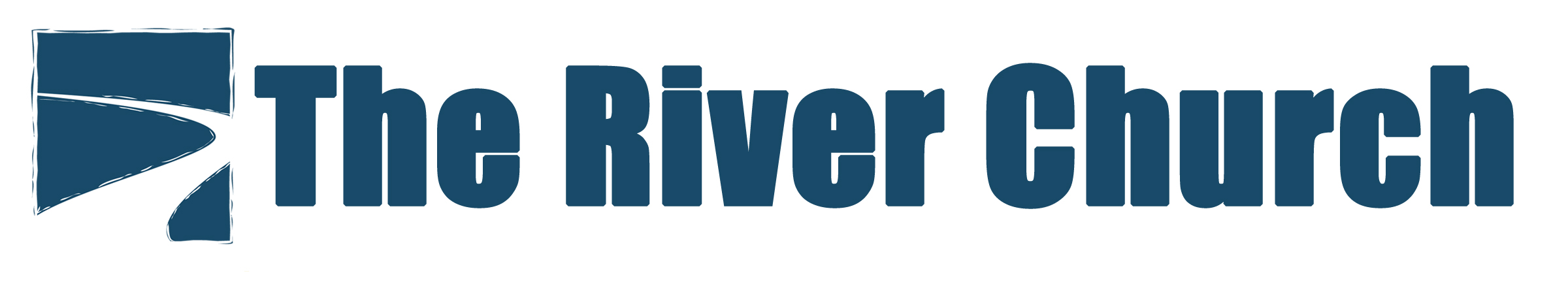 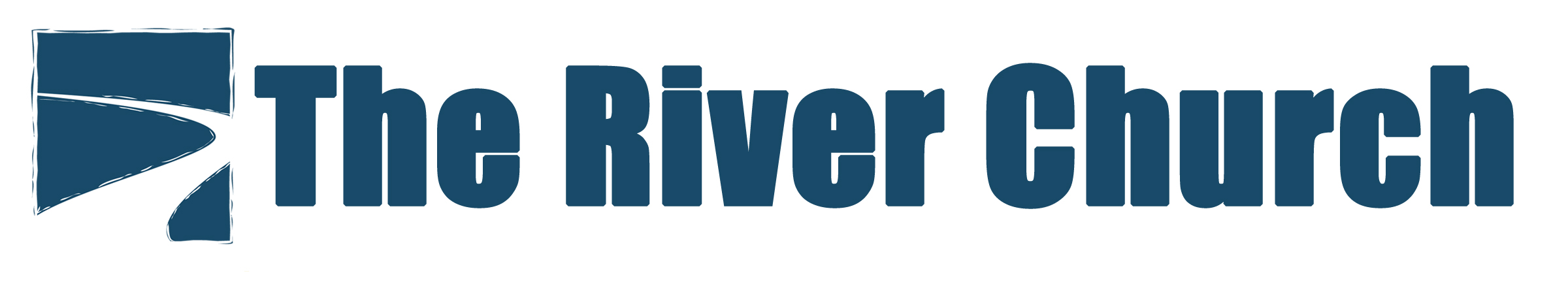 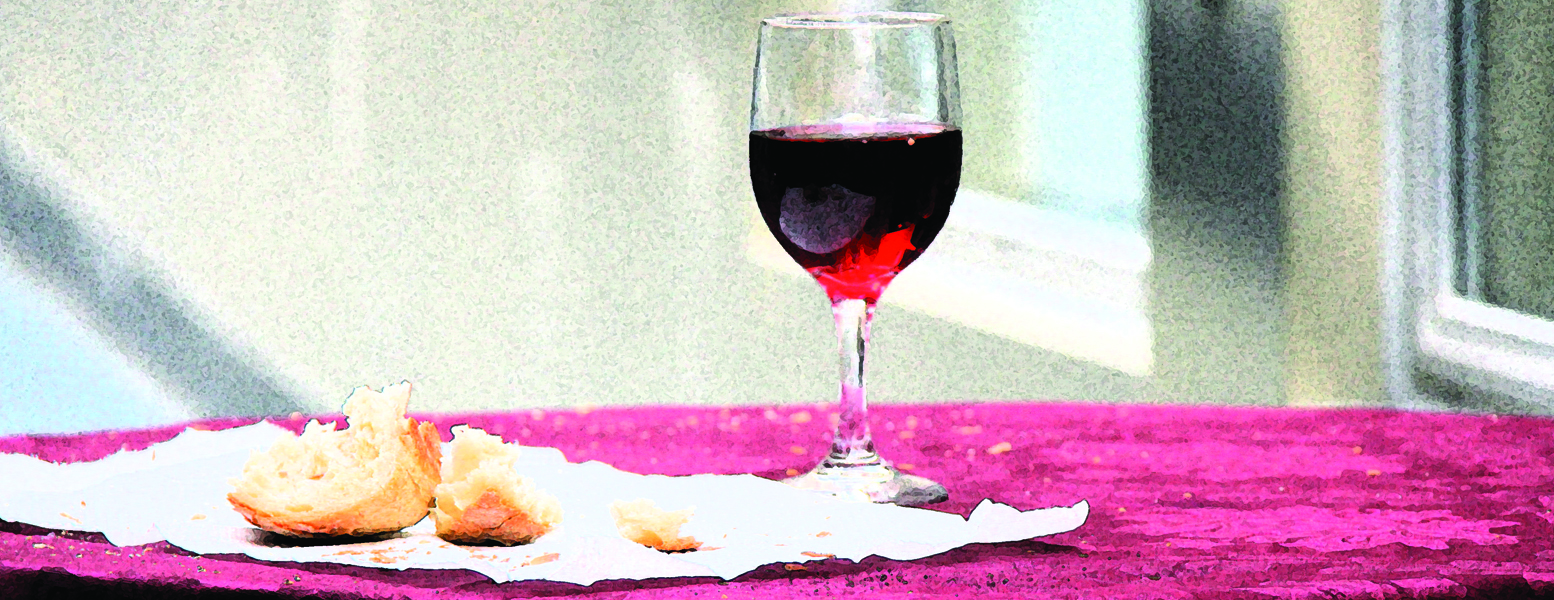 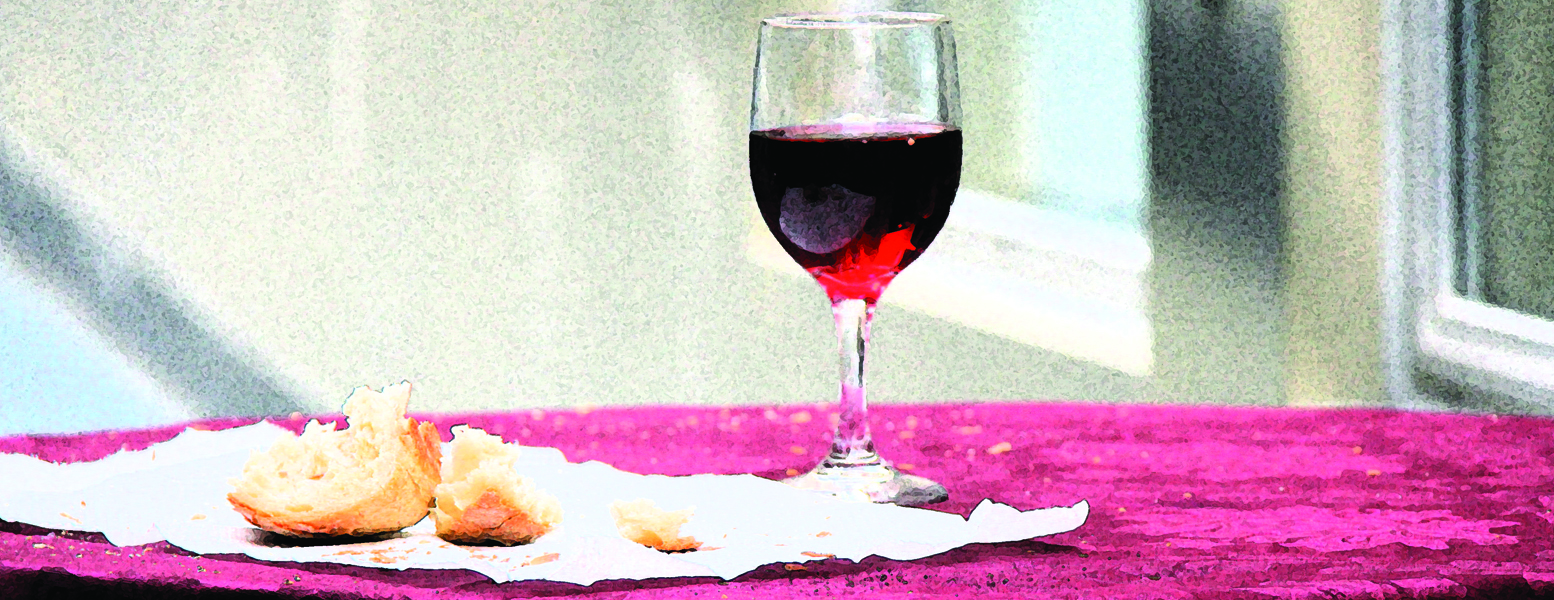 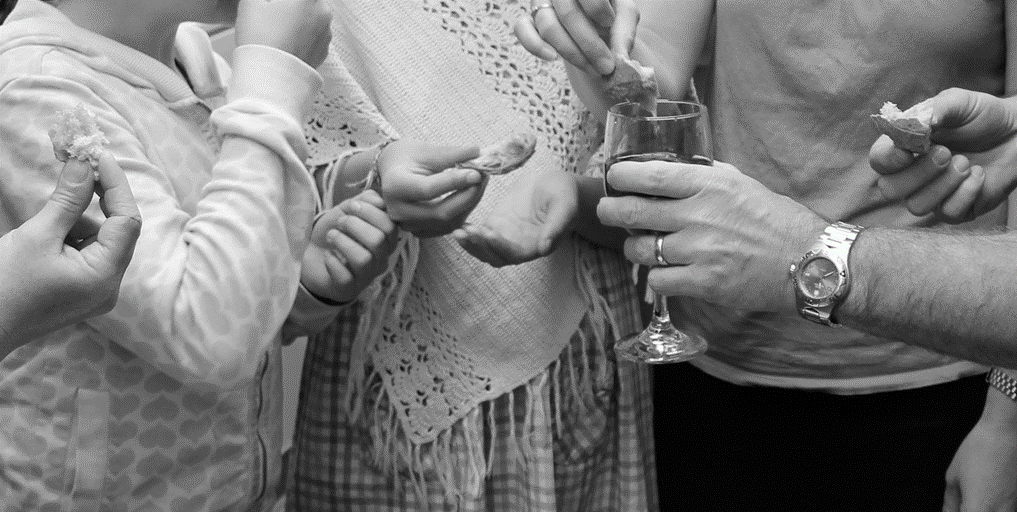 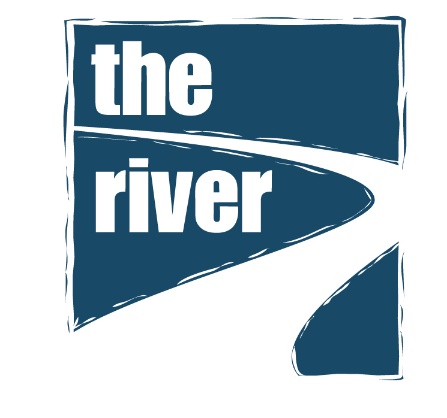 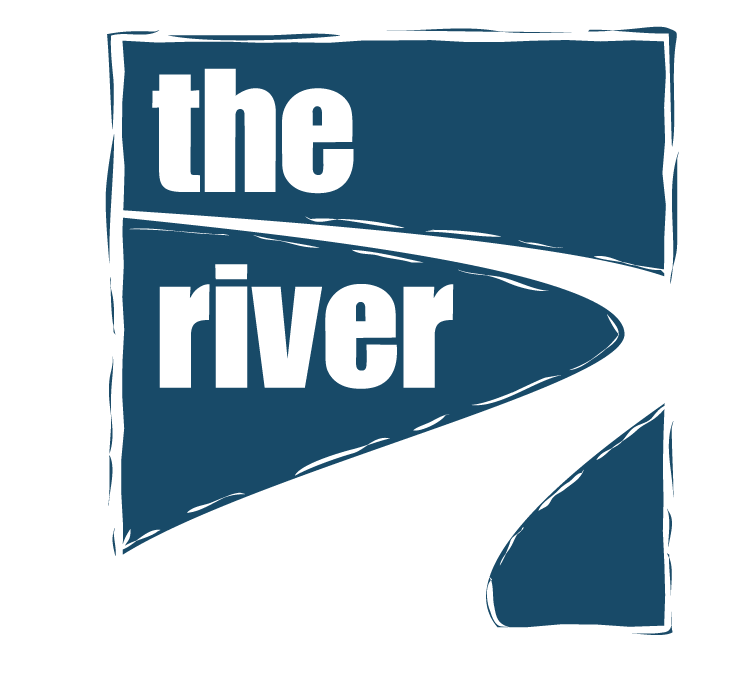 ` 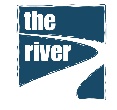 